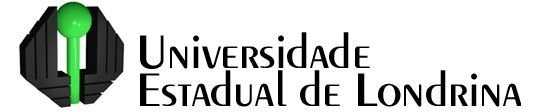 Centro de Ciências AgráriasDepto. de Ciência e Tecnologia de AlimentosPrograma de Pós-Graduação em Ciência de AlimentosDECLARAÇÃO APROVAÇÃO PROJETO DE PESQUISAConsiderando a Resolução CEPE n.070/2012 que estabelece normas e procedimentos específicos para projetos de Pesquisa em Ensino de Graduação, Pesquisa, Extensão e Integrados, declaramos que o projeto de pesquisa vinculado ao Programa de Pós-Graduação em Ciência de Alimentos foi aprovado. Londrina,       de       de      . Comissão Coordenadora do Programa dePós-Graduação em Ciência de AlimentosTIPO DE PESQUISA:   MESTRADO 		DOUTORADO   NOME DO ESTUDANTE: N de MATRÍCULANOME DO ORIENTADOR: CHAPA FUNCIONAL: TÍTULO DO PROJETO:      PALAVRAS CHAVE:      DATA DE INÍCIO: :   /      /           DATA DE TÉRMINO PREVISTO: :   /        /      .LINHAS DE PESQUISALINHAS DE PESQUISA- Propriedades físicas, químicas, biológicas, sensoriais e funcionais dos alimentos.- Inovação e desenvolvimento tecnológico.- Segurança de alimentos.